FTESË PËR OFERTË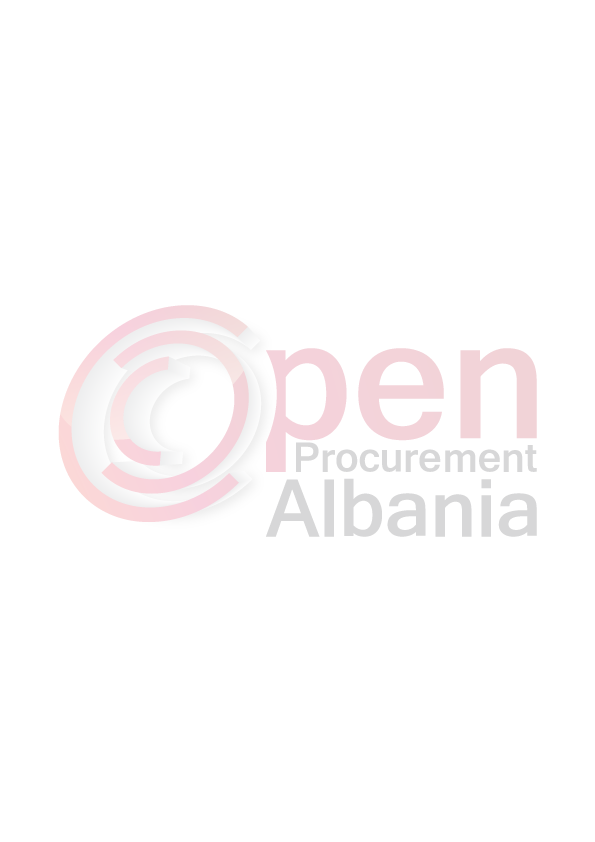 Emri dhe adresa e autoritetit kontraktorEmri: Ndërmarrja Rruga DurrësAdresa: Rruga “Aziz Shkupi” Shkozet, Durrës Shqipëri;Tel/Fax: 052 222127E-mail: Faqja e InternetitAutoriteti kontraktor do të zhvillojë procedurën e prokurimit me vlerë të vogël me fond limit40.000 (dyzetëmijë) lekë pa tvsh me objekt: “ Blerje Solucion ngrirës betoni”.Data e zhvillimit do të jetë 01.04.2016 ora 15.00 në adresën www.app.gov.al.  Jeni të lutur të paraqisni ofertën tuaj për këtë objekt prokurimi me këto të dhëna (specifikimet teknike të mallit/shërbimit/punës):“ Blerje Solucion ngrirës betoni”:Operatori ekonomik  që do të shpallet fitues duhet të paraqesë EKSTRAKTIN E QKR –së (origjinale e tre muajve të fundit), vërtetimin nga banka përkatëse me nr. e llogarisë dhe IBAN-in(i cili duhet të jetë origjinal).Operatori ekonomik i renditur i pari, përpara se të shpallet fitues, duhet të dorëzojë pranë autoritetit kontraktor, dokumentet si më poshtë:EKSTRAKTIN E QKR –së (origjinale e tre muajve të fundit), vërtetimin nga banka përkatëse me nr. e llogarisë dhe IBAN-in(i cili duhet të jetë origjinale).Operatori ekonomik i renditur i pari, duhet të paraqitet pranë autoritetit kontraktor deri më datë 04.04.2016 ora 12.00.Afati i lëvrimit të mallit/realizimit të shërbimit/punës do të jetë 05.04.2016, duke filluar nga data 04.04.2016Në ofertën e tij, ofertuesit duhet të paraqesë të dhënat e plota të personit të kontaktit.TITULLARI I AUTORITETIT KONTRAKTOR DREJTORISotir NGRESINr.Emërtimi i MallitSasia1Solucion ngrirës betoni100 litra